Burger Wochen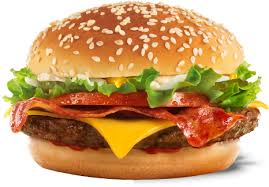 Famous Golfpark Burger										9,90 €180g Rinderhack mit Salat, Gewürzgurken, Tomaten und Röstzwiebeln,Doppelt Cheddar Käse und Spiegelei,Knoblauch- und CocktailsauceItalian Burger											        9,90 €180g Rinderhack, Tomate – Mozzarella mit Basilikum,Rucola und CocktailsauceRobert´s Trüffel Burger									      10,90 €180g Rinderhack mit karamellisierten Zwiebeln, knackigem Salat, frischer Tomate,Gewürzgurke und TrüffelmayonnaiseBlue Cheese Burger										      10,50 €180g Rinderhack mit frischem Meerrettich, Salat, Tomaten und Gewürzgurken,Zwiebelringen und Cheddar Käse,Gorgonzolasauce und CocktailsauceJack Daniels Burger										      11,50 €180g Rinderhack und krosser Bacon, knackiger Eisbergsalat, karamellisierte Zwiebeln,Tomate, Gurke und Cheddar,Mississippi BBQ Sauce und WhiskymayonnaiseBig bigger Beef											      14,50 €340g Rinderhack mit krossem Bacon, Cheddar und roten Zwiebeln,reichlich Cocktail- und Knoblauchsauce und einem Hauch von SalatExtrasPommes Frites			2,50 €		Spicy Jacked Wedges		2,50 €